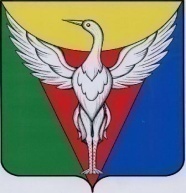 АДМИНИСТРАЦИЯ ПОДОВИННОГО СЕЛЬСКОГО ПОСЕЛЕНИЯОКТЯБРЬСКОГО МУНИЦИПАЛЬНОГО РАЙОНАЧЕЛЯБИНСКОЙ ОБЛАСТИРАСПОРЯЖЕНИЕ  проектот  .     .2020 г.  №   В соответствии с Распоряжение Правительства Челябинской области от 30.12.2019г. № 1055-рп «О плане мероприятий по реализации Стратегии социально- экономического развития Челябинской области на период до 2035 года», подпунктом 3 пункта 5 раздела IX указанного плана, Устава Подовинного сельского поселения,1. Утвердить «План мероприятий по профилактике правонарушений в сфере благоустройства Подовинного сельского поселения Октябрьского муниципального района на 2019-2021 годы».2. Настоящее Распоряжение вступает в силу со дня подписания.Глава Подовинного сельского поселения				Кузьменко В.С.УтвержденоРаспоряжениемадминистрации  Подовинного сельского поселенияот    .     .2020г № План мероприятий по профилактике правонарушений в сфере благоустройства Подовинного сельского поселения Октябрьского муниципального районаОб утверждении Плана мероприятий по профилактике правонарушений в сфере благоустройства Подовинного сельского поселения Октябрьского муниципального района на 2019-2021 годы№ п/пМероприятиеОтветственные лицаСрок исполнения1.Размещение на официальном сайте администрации Подовинного сельского поселения в сети «Интернет» нормативных правовых актов, содержащих обязательные требования, оценка соблюдения которых является предметом муниципального контроля (Законы Челябинской области от 27.05.2010 г. № 583-ЗО и № 584-ЗО, Правила благоустройства Подовинного сельского поселения, Положение об административной комиссии, Перечень должностных лиц, уполномоченных составлять протоколы об административных правонарушениях Председатель и члены административной комиссии, должностные лица, ответственные за ведение официального сайта в сети «Интернет»По мере необходимости актуализации информации2.Использование платформ популярных социальных сетей   Одноклассники,  для создания и ведения официальных и верифицированных аккаунтов (групп) муниципалитета. Вступление в данные группы (подписка на аккаунты) всех должностных лиц, уполномоченных на составление протоколов за нарушения в области благоустройства Должностные лица, ответственные за ведение страниц администрации в социальных сетях в сети «Интернет», члены административной комиссииПостоянно3.Размещение в указанных аккаунтах в социальных сетях раздела («Темы для обсуждения») «Вопросы благоустройства поселения». Информирование граждан и хозяйствующих субъектов о правилах благоустройства  и административной ответственности за их нарушениеДолжностные лица, ответственные за ведение страниц в социальных сетях в сети «Интернет», члены административной комиссииПостоянно 4.Контроль сообщений пользователей социальных сетей по нарушению  в области благоустройства должностными лицами администрации, уполномоченными составлять протоколы Председатель  и члены административной комиссии Постоянно 5.Размещение информации о деятельности административной комиссии  (самые «распространенные» составы правонарушений, категории лиц, привлекаемых к административной ответственности, санкции за нарушения ст.3 Закона Челябинской области от  27.05.2010 г. № 584-ЗО,  на официальных сайте, страницах в социальных сетях в сети «Интернет» Председатель, члены административной комиссии, должностные лица, ответственные за ведение официального сайта в сети «Интернет»Ежеквартально6.Выступления должностных лиц, уполномоченных на составление протоколов, на общественных обсуждениях по изменению сельского пространства с целью профилактики правонарушений в области благоустройства  (рассказ о запрете парковки на газонах, несанкционированной торговли и др.)Должностные лица администрации , уполномоченные на составление протоколов в области благоустройстваПостоянно 7.Информирование граждан, юридических лиц, индивидуальных предпринимателей по вопросам соблюдения правил благоустройства и других обязательных требований путем:  1) разработки и опубликования руководств по соблюдению правил благоустройства и обязательных требований;2) проведения разъяснительной работы на информационных стендах и в сети «Интернет»Должностные лица администрации , уполномоченные на осуществление муниципального контроля в сфере благоустройстваПостоянно8.Разработка и установка в общественных пространствах (дворах, парках, скверах, по обочинам муниципальных дорог и др.) информационных табличек (щитков) о запрете несанкционированной торговли, парковки на газонах, выброса мусора в неустановленных местах Председатель административной комиссии Постоянно9.Профилактика правонарушений в области благоустройства путем разработки и проведения лекций, бесед с учащимися в образовательных организациях Члены административной комиссии, должностные лица, уполномоченные на составление протоколовПостоянно 10.Организация и проведение субботников на общественных локациях и дворовых территориях Председатель, члены административной комиссии  совместно с гражданамиII, IV квартал 11.Выявление органами местного самоуправления несанкционированных мест размещения всех видов отходов на территории муниципального образования и организация работы по их ликвидацииДолжностные лица администрации , уполномоченные на осуществление муниципального контроля в сфере благоустройстваПостоянно12.Разработка рекомендаций и предложений по взаимодействию жителей, полиции и органов местного самоуправления при выявлении несанкционированного размещения всех видов отходов на территории муниципального образования Должностные лица администрации, уполномоченные на осуществление муниципального контроля в сфере благоустройстваПо мере необходимости актуализации информации 13.Разработка рекомендаций и предложений по взаимодействию жителей, полиции и органов местного самоуправления при выявлении фактов слива жидких бытовых отходов на почву посредством ассенизационного транспортаДолжностные лица администрации , уполномоченные на осуществление муниципального контроля в сфере благоустройстваПо мере необходимости актуализации информации